№1Дайте определения:Миттельшпиль - ____________________________________________________ Дебют - ___________________________________________________________Эндшпиль - ________________________________________________________№2Как называется двойное нападение конем?А) ТарелкаБ) ЛожкаВ) ВилкаГ) Кружка №3Вставьте цифры.Количество самых длинных диагоналей ____________Количество самых коротких диагоналей ____________Количество всех диагоналей ______________________№4Найдите выигрыш за белых(запиши первые 2 хода).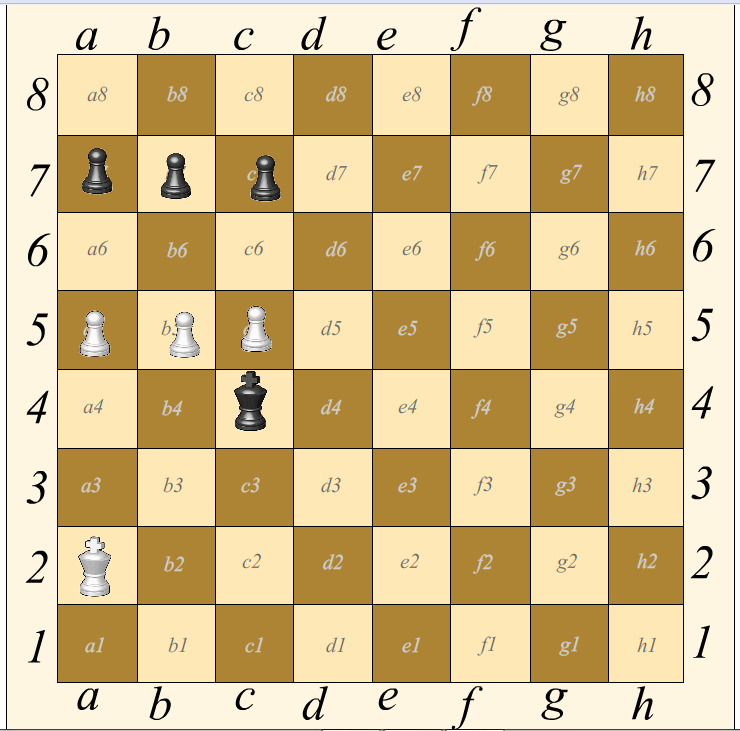 1)______________      _________________2)______________№5Найдите и запишите ход который приведет к ничье(ход белых)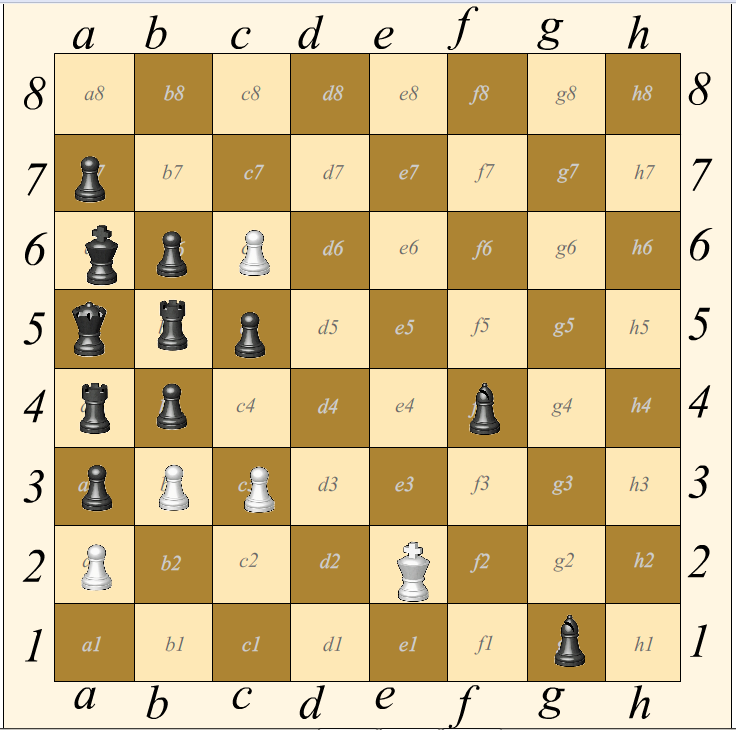 _______________№6Найдите и запишите ход который приведет к ничье(ход белых)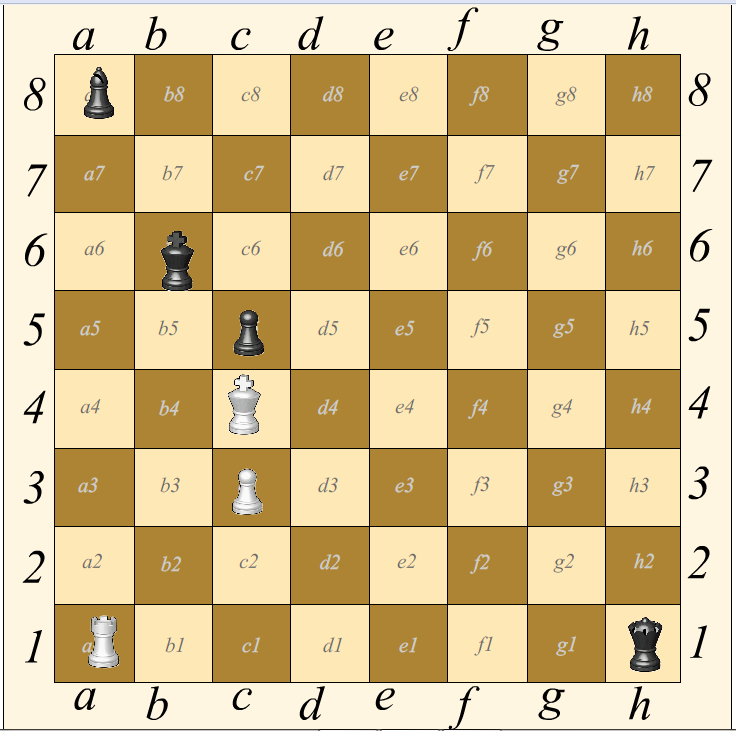 ______________№7Мат в два хода. Запиши ответ. (ход черных).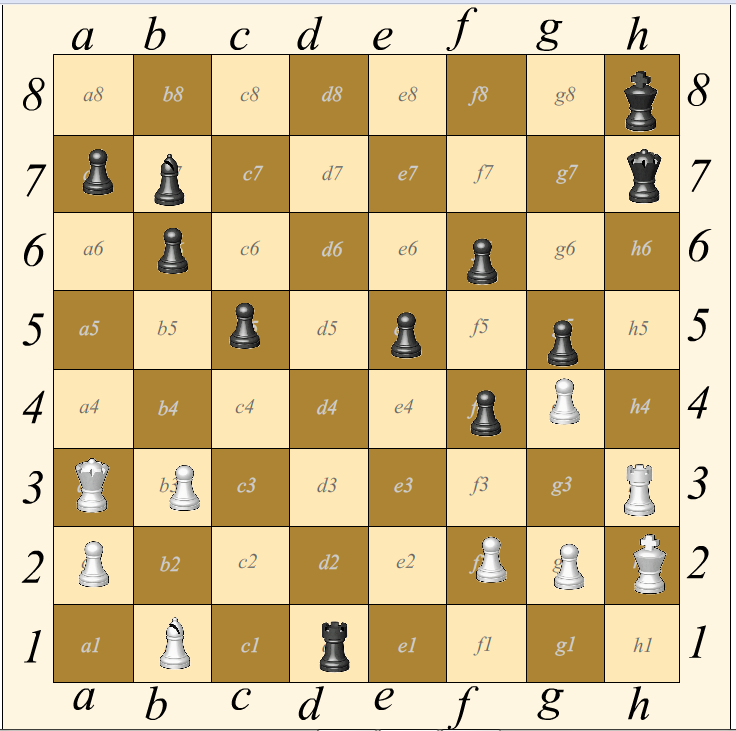 1)………………       ______________2)____________      _______________№8Мат в два хода. Запиши ответ. (ход белых).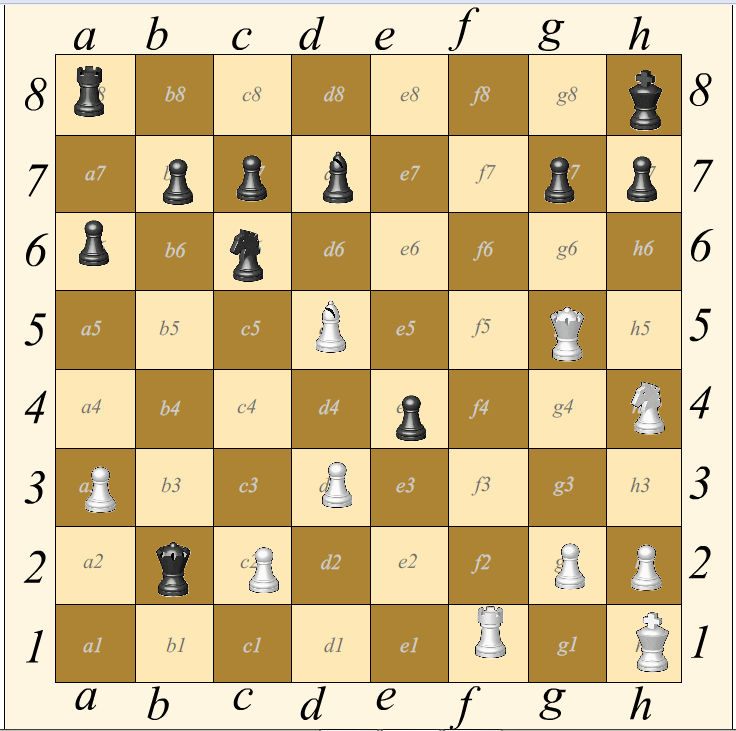 1)______________     _______________2)______________     №9Мат в два хода. Запиши ответ. (ход белых).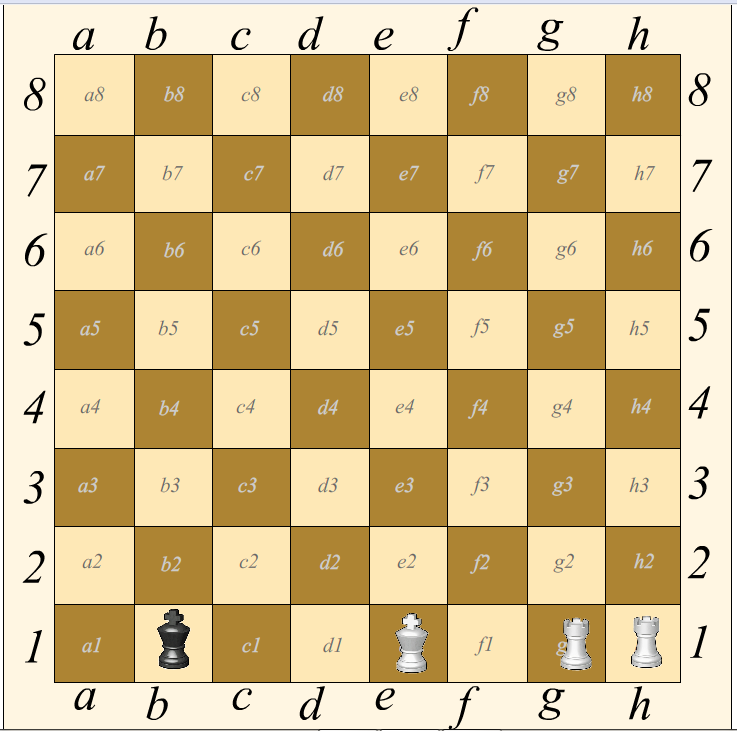 1)_______________     ________________2)_______________№10Мат в два хода. Запиши ответ. (ход черных).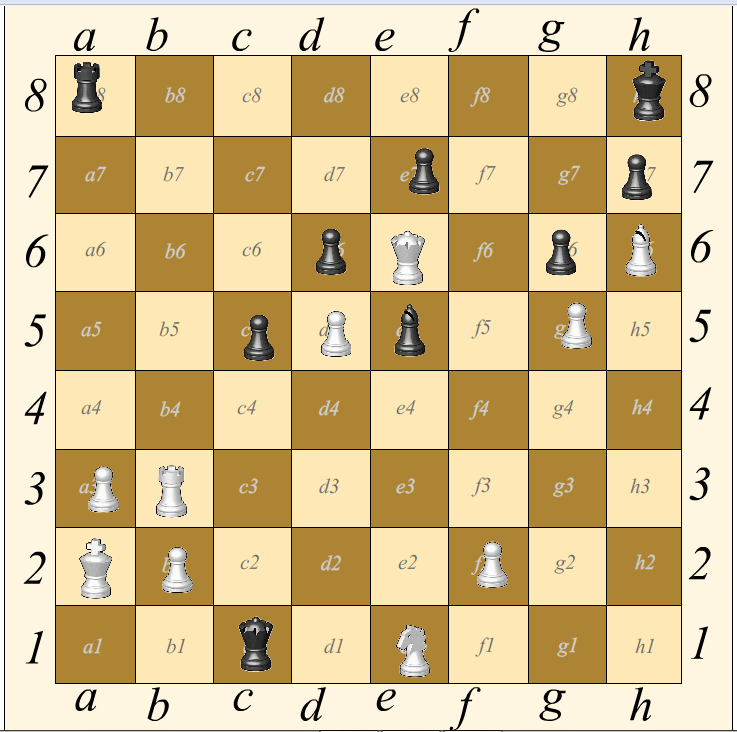 1)…………………...       __________________2)________________      __________________№11Белые поставили мат. Какой последний допустимый ход они могли сделать что бы получить эту позицию? (запиши все варианты)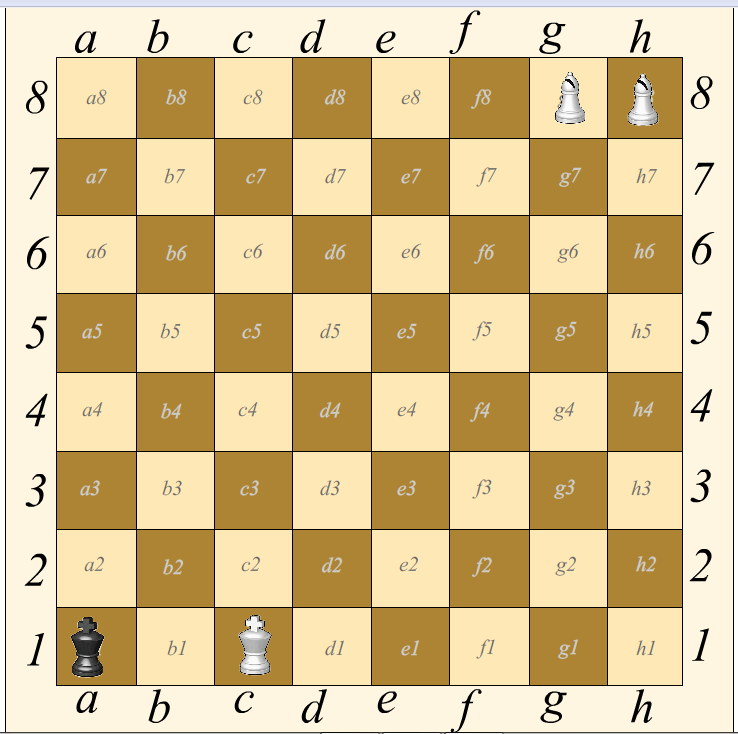 __________________________________________________________________________________________________________________________№12Мат в два хода. Запиши ответ. (ход белых).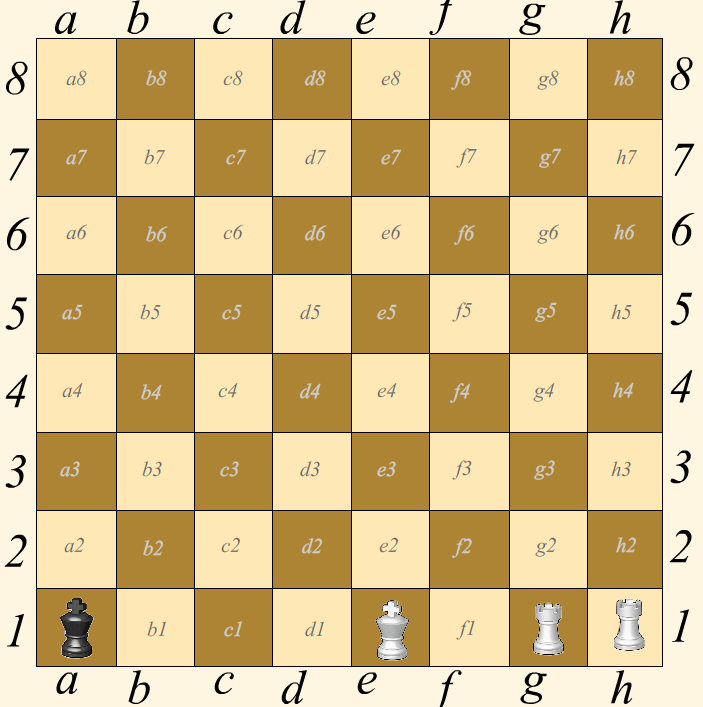 1)_______________     ________________2)_______________№13Мат в два хода. Запиши ответ. (ход белых).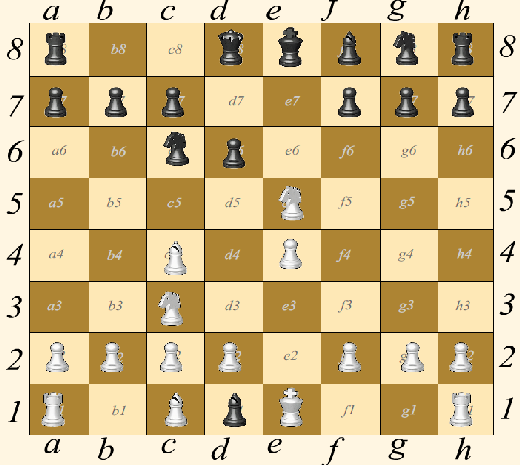 1)_______________     ________________2)_______________№14Мат в два хода. Запиши ответ. (ход белых).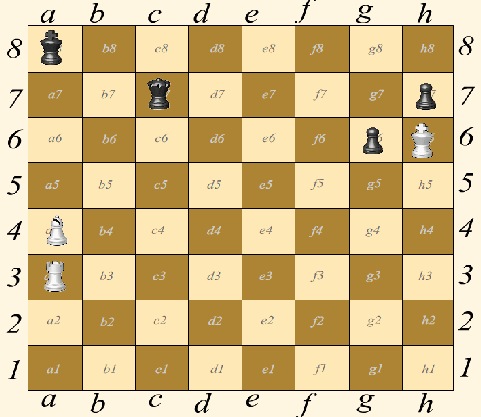 1)_______________     ________________2)_______________№15Мат в два хода. Запиши ответ. (ход белых).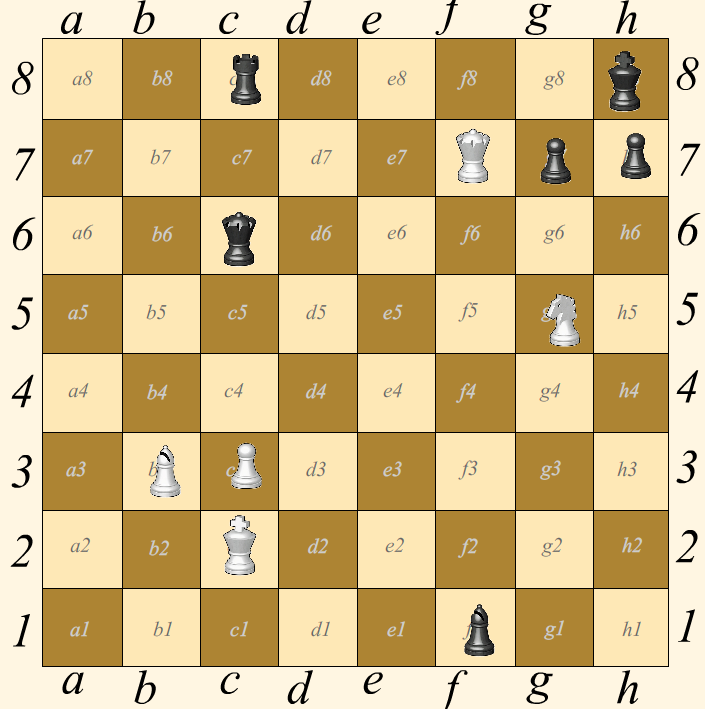 1)_______________     ________________2)_______________№16Мат в два хода. Запиши ответ. (ход белых).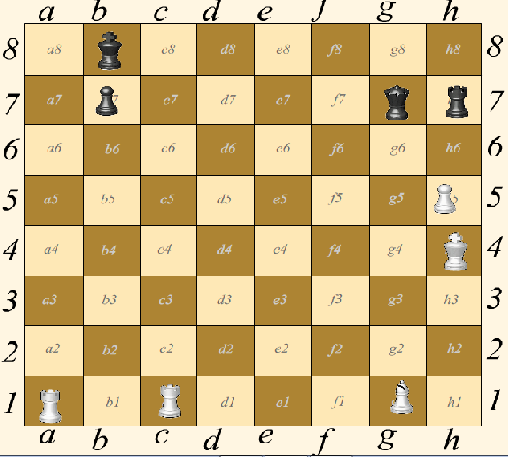 1)_______________     ________________2)_______________№17Мат в два хода. Запиши ответ. (ход белых).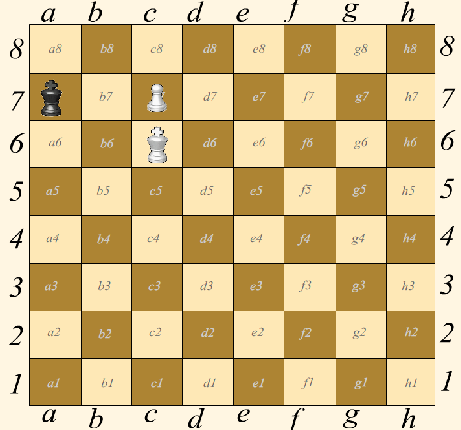 1)_______________     ________________2)_______________№18Мат в два хода. Запиши ответ. (ход белых).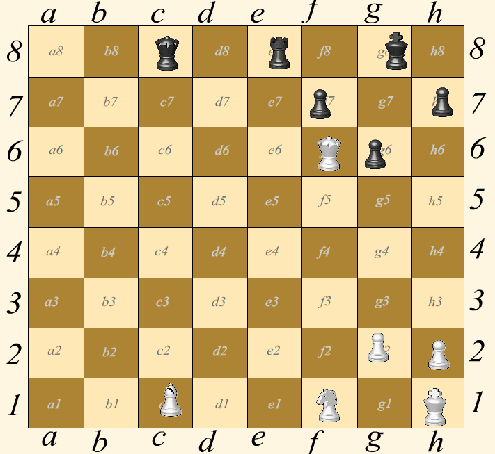 1)_______________     ________________2)_______________№19Мат в два хода. Запиши ответ. (ход белых).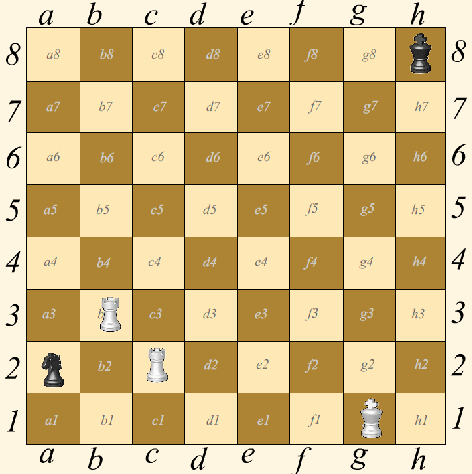 1)_______________     ________________2)_______________№20Мат в два хода. Запиши ответ. (ход белых).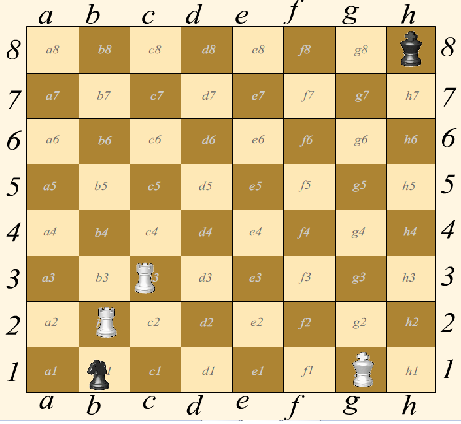 1)_______________     ________________2)_______________